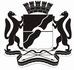 СОВЕТ ДЕПУТАТОВГОРОДА НОВОСИБИРСКАПОСТОЯННАЯ КОМИССИЯ  СОВЕТА ДЕПУТАТОВ ГОРОДА НОВОСИБИРСКАПО НАУЧНО-ПРОИЗВОДСТВЕННОМУ РАЗВИТИЮ И ПРЕДПРИНИМАТЕЛЬСТВУРЕШЕНИЕРассмотрев проект постановления мэрии города Новосибирска 
«О внесении изменений в муниципальную программу «Развитие сферы потребительского рынка города Новосибирска» на 2017-2020 годы, утвержденную постановлением мэрии города Новосибирска от 23.11.2016 
№ 5299 (далее – проект изменений в муниципальную Программу), комиссия РЕШИЛА:1. Согласиться с проектом изменений в муниципальную Программу.2. Рекомендовать мэру города Новосибирска подписать проект изменений 
в муниципальную Программу. Председатель комиссии  	   А. В. ЛюбавскийОт 23.12.2020          г. Новосибирск№ 24О проекте постановления мэрии города Новосибирска «О внесении изменений в муниципальную программу «Развитие сферы потребительского рынка города Новосибирска» на 2017-2020 годы, утвержденную постановлением мэрии города Новосибирска от 23.11.2016 № 5299